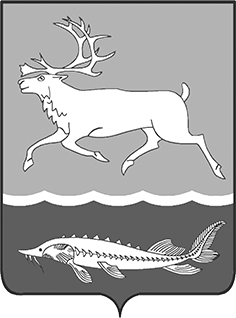 КАРАУЛЬСКИЙ СЕЛЬСКИЙ СОВЕТ ДЕПУТАТОВ  МУНИЦИПАЛЬНОГО ОБРАЗОВАНИЯ«СЕЛЬСКОЕ ПОСЕЛЕНИЕ КАРАУЛ»ТАЙМЫРСКОГО ДОЛГАНО-НЕНЕЦКОГОМУНИЦИПАЛЬНОГО РАЙОНАПОСТАНОВЛЕНИЕот «07» октября 2016г.                                                                                            № 09-ПО поощрении коллектива теплохода «СП-4», коллектива теплохода «Хансута Яптунэ» Благодарностью Главы сельского поселения КараулНа основании Положения «О наградах и поощрениях муниципального образования «Сельское поселение Караул», утвержденного Решением Совета сельского поселения Караул от 28.03.2007г. № 112, за  бесперебойную доставку генеральных грузов и организацию пассажирских перевозок в летнюю навигацию 2016 года на территории муниципального образования «Сельское поселение Караул»:ПОСТАНОВЛЯЮ:Поощрить Благодарностью Главы сельского поселения Караул:Коллектив теплохода «СП-4»;Коллектив теплохода «Хансута Яптунэ». 2. Контроль за выполнением данного постановления оставляю за собой.Глава  сельского поселения Караул                                                        Д.В.Рудник